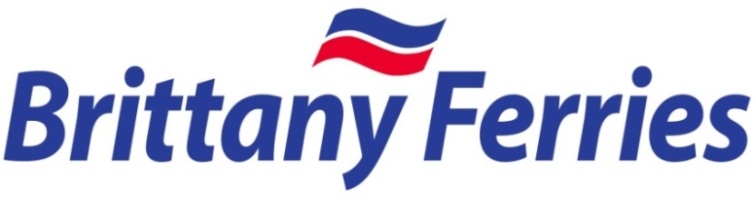 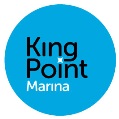 Scheduled Arrivals and Departures for October 2021These times are guidelines only and may vary due to weather conditions and operational requirementsIMPORTANT NOTICEFor navigational safety it is important that vessels requiring entry to or egress from King Point Marina are aware of scheduled ferry services operating from Millbay.Passage is prohibited whilst large vessels are manoeuvring in the outer harbour area.For vessels leaving the Marina there is a schedule of ferry movements displayed above and skippers are reminded to familiarise themselves with this information prior to planning departure.For vessels entering the Marina we request skippers contact “King Point Marina” on VHF Ch12 for any changes to the ferry schedule.DateShipArriveDepartDateShipArriveDepartOct 1st FriPont Aven10:4513:15Oct 17th SunPont Aven14:0016:45Armorique20:1022:00Armorique20:1022:00Oct 2nd SatArmorique20:1022:00Oct 18th MonArmorique20:1022:00Oct 3rd SunPont Aven14:0016:45Oct 19th TuePont Aven14:0020:00Armorique20:1022:00Oct 20th WedPont Aven13:1515:45Oct 4th MonArmorique20:1022:00Oct 21st ThuArmorique21:3023:00Oct 5th TuePont Aven14:0020:00Oct 22nd FriPont Aven10:4513:15Oct 6th WedPont Aven13:1515:45Armorique20:1022:00Oct 7th ThuArmorique21:3023:00Oct 23rd SatArmorique20:1022:00Oct 08th FriPont Aven10:4513:15Oct 24th SunPont Aven14:0016:45Armorique20:1022:00Armorique20:1022:00Oct 9th SatArmorique20:1022:00Oct 25th MonArmorique20:1022:00Oct 10th SunPont Aven14:0016:45Oct 26th TuePont Aven14:0020:00Armorique20:1022:00Oct 27th WedPont Aven13:1515:45Oct 11th MonArmorique20:1022:00Oct 28th ThuArmorique21:3023:00Oct 12th TuePont Aven14:0020:00Oct 29th FriPont Aven10:4513:15Oct 13th WedPont Aven13:1515:45Armorique20:1022:00Oct 14th ThuArmorique21:3023:00Oct 30th SatArmorique20:1022:00Oct 15th FriPont Aven10:4513:15Oct 31st SunPont Aven14:0016:45Armorique20:1022:00Armorique20:1022:00Oct 16th SatArmorique20:1022:00